ИЗМЕНА И ДОПУНА КОНКУРСНЕ ДОКУМЕНТАЦИЈЕ ЗА ЈАВНУ НАБАВКУ 1.3.3/2017Радови на завршетку спортско рекреативне балон сале при ОШ Сретен Лазаревић, Прилике, општина Ивањица, ради реализације програма Заврши започетоУ оквиру поглавља III Услови за учешће у поступку јавне набавке из чл. 75. и 76. закона и упутство како се доказује испуњеност тих услова, на страни 7 од 95, у оквиру доказа о испуњености додатних услова за учешће у поступку предметне јавне набавке, које понуђач доставља, као доказ о испуњености кадровског капацитета  који се односи на  услов да понуђач има најмање пет (5) запослених од чега најмање два (2) дипломирана машинска инжењера и/или дипломирана грађевинска инжењера и/или дипломирана инжењера електротехнике који поседују важећу лиценцу Инжењeрске коморе Србије, у оквиру алинеје 4 додаје се нови став који гласи:„-Фотокопија радне књижице односно уговор о раду са копијом обрасца ''Пријава-одјава'' Фонду ПИО (МА, М3А односно одговарајући образац одјава-пријава) којим понуђач доказује да има најмање 5 (пет) запослених, од чега најмање два (2) дипломирана машинска инжењера и/или дипломирана грађевинска инжењера и/или дипломирана инжењера електротехнике који поседују важећу лиценцу Инжењeрске коморе Србије.“У наставку је измењена стране 7 од 95 конкурсне документације.Комисија за јавну набавку-Доказ о броју дана неликвидности у првих шест месеци 2016. године (јануар, фебруар, март, април, мај и јун) је потврда Народне банке Србије о броју неликвидних дана за наведени период.Привредни субјект који, у складу са Законом о рачуноводству, води пословне књиге по систему простог књиговодства, доставља:- биланс успеха, порески биланс и пореску пријаву за утврђивање пореза на доходак грађана на приход од самосталних делатности, издат од стране надлежног пореског органа на чијој територији је регистровао обављање делатности за претходне три године, (2013, 2014. и 2015. годину) и-потврду пословне банке о оствареном укупном промету на пословном – текућем  рачуну за претходне три обрачунске године (2013, 2014. и 2015.).Привредни субјект који није у обавези да утврђује финансијски резултат пословања, (паушалац), доставља:-потврду пословне банке о оствареном укупном прометуна пословном – текућем  рачуну за претходне три обрачунске године (2013, 2014. и 2015.).-  Списак изведених радова са износима без ПДВ-а, датумима и наручиоцима, са потврдама о реализацији закључених уговор, (Образац XVI или друге потврде Наручилаца) којима понуђач доказује да је у претходних осам обрачунских година  (2009, 2010, 2011, 2012, 2013, 2014,2015 и 2016.) извео грађевинске и грађевинско занатске радове на изградњи или реконструкцији или адаптацији или санацији објеката, у вредности од најмање 50.000.000,00 динара, од чега најмање један посао у минималној вредности од 5.000.000,00динара без ПДВ-а.--Фотокопија радне књижице односно уговор о раду са копијом обрасца ''Пријава-одјава'' Фонду ПИО (МА, М3А односно одговарајући образац одјава-пријава) којим понуђач доказује да има најмање 5 (пет) запослених, од чега најмање два (2) дипломирана машинска инжењера и/или дипломирана грађевинска инжењера и/или дипломирана инжењера електротехнике који поседују важећу лиценцу Инжењeрске коморе Србије.- За запослене дипломиране инжењере техничке струке са важећом лиценцом Инжењерске коморе Србије потребно је доставити фотокопију радне књижице заједно са копијом обрасца ''Пријава-одјава'' Фонду ПИО (МА, М3А односно одговарајући образац одјава-пријава) и копију лиценце са важећом потврдом ИКС да им одлуком Суда части лиценце нису одузете.-   За одговорног извођача радова који ће решењем бити именован за извођење радова у предметној јавној набавци фотокопија личне лиценце и то: 430 са важећoм потврдoм ИКС, са доказом о радном статусу и то: - за одговорног извођача радова који је запослен код понуђача - фотокопија радне књижице, а - за одговорног извођача радова који није запослен код понуђача - фотокопија уговора о радном ангажовању за потребе извођења радова који су предмет ове јавне набавке. - Потврда о обиласку локације потписана од стране представника општине Ивањица на обрасцу из конкурсне документације- Образац XV.-Потврда Агенције за привредне регистре да нису евидентирани подаци о покренутом поступку стечаја или ликвидације, односно претходном стечајном поступку.или потврда Привредног суда да над њим није покренут поступак стечаја или претходни стечајни поступак.Уколико се достави потврда Привредног суда наручилац ће извршити проверу података на интернет страници Регистра Агенције за привредне регистре www.apr.gov.rs, о евидентираним поступцима ликвидације за понуђача.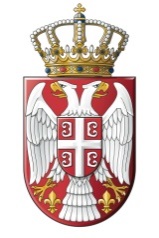  РЕПУБЛИКА СРБИЈА  Министарство омладине и спорта Број: 404-02-11/2017-08Датум:  21. април 2017. годинеБ е о г р а д Булевар Михајла Пупина 2